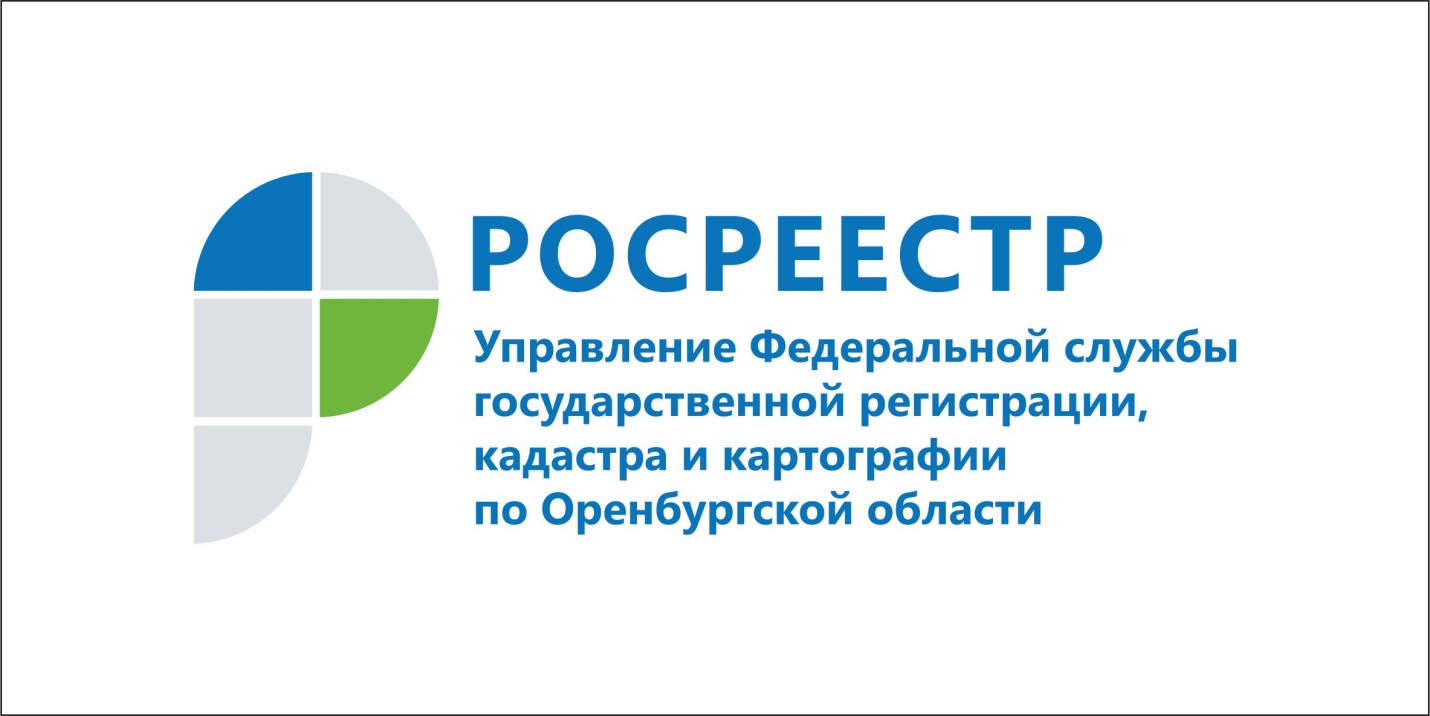 ПРИЕМ НА РАССТОЯНИИ24 апреля Управление Росреестра по Оренбургской области проведет интернет-прием жителей г. Ясного24 апреля исполняющий обязанности руководителя Управления Росреестра по Оренбургской области Владислав Евгеньевич Решетов совместно с директором филиала ФГБУ «Федеральная кадастровая палата Росреестра» по Оренбургской области Николаем Ивановичем Прихожай проведет интернет-прием жителей г. Ясного по вопросам государственной регистрации прав и государственного кадастрового учета объектов недвижимости, предоставления сведений из Единого государственного реестра недвижимости, а также другим вопросам деятельности Росреестра.Интернет-прием будет организован с 11:00 часов в г. Ясный по адресу ул. Ленина, д. 34.Предварительная запись и вся информация по организации интернет-приема - по телефонам:в г. Оренбурге: Управление Росреестра по Оренбургской области – (3532) 77-95-60, Кадастровая палата – (3532) 44-38-22;в г. Ясном: Ясненский отдел Управления Росреестра по Оренбургской области– (35336) 2-19-11, Кадастровая палата – (35336) 2-09-75.Пресс-служба
Управления Росреестра
по Оренбургской области